Name: __________________________________________________Hour: _______ Date: ___________Driving Questions: What is the relationship between the motion of an object and force?Open  PHet Forces and Motion; Basics, then open Acceleration tab.Make your observations as if someone else did not know what you were looking at! Provide specific details in complete sentences. Do not just write down numbers, describe what is happening.Click all of the options in the upper right hand menu.
Use the arrows in this menu to the left to control the value of the Force Applied. 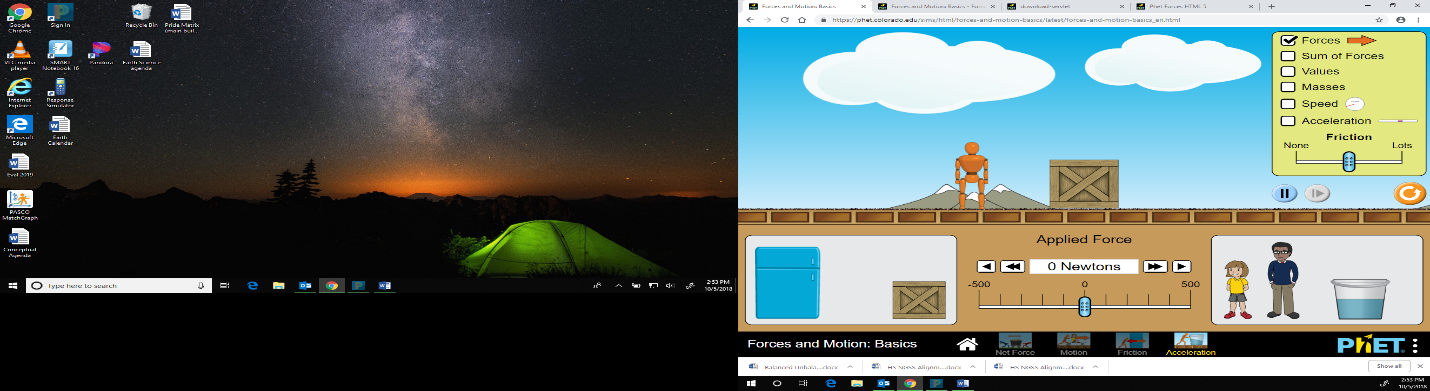 You will have to RESET all of these menus for EACH scenario!Select three different values for force, keeping the mass the same for each time, and observing the values for acceleration.Select three different values for mass, selecting a force greater than 10 N but keeping the force the same each time, and observing the values for acceleration.Make two graphs using your reference sheet if necessary. Graph the independent variable on x, and the dependent variable on y. For the first scenario, force is the independent and acceleration is the dependent.  For the second scenario, mass is the independent and acceleration is the dependent.  Don’t forget your title, units of measure on the x and y, and the label on x and y. Answer questions on the back.Conclusion Questions.By observing your graph 1, what can you conclude about the relationship for force and acceleration?  _______________________________________________________________________________________________________________________________________________________________________________________________________________________________________________________________What is that relationship called? 	Directly Related or Indirectly RelatedBy observing your graph 2, what can you conclude about the relationship for mass and acceleration?  _______________________________________________________________________________________________________________________________________________________________________________________________________________________________________________________________What is that relationship called? 	Directly Related or Indirectly RelatedThrough your observations, derive an expression (equation) for acceleration, mass and force include the variables underneath your equation.  ________________________________Using your units, what does a Newton mean? ___________________________________Using your equation and graphing data, in your own words, state what you believe Newton’s 2nd Law would be. ____________________________________________________________________________________________________________________________________________________________________________________________________________________________________________________________________________________________________________________________________________________Force (N)Acceleration (m/s2)Mass (kg)Mass(kg)Acceleration (m/s2)Force (N)